			       Records Center Retrieval Request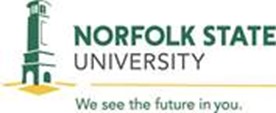 Department/Office_______________________________________________________________Name and Title of Requester_______________________________________________________Date of Request____________________________________Telephone Number__________________________________Email Address______________________________________This form is used to request your department/office records that are stored in the off-campus records center.